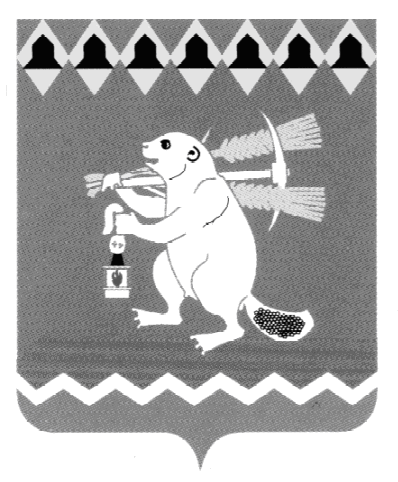 Администрация Артемовского городского округа ПОСТАНОВЛЕНИЕот  29.04.2019   			     №     479-ПАОб ограничении торговли алкогольной продукцией при проведении мероприятий, посвященных празднованию Дня Победы 09 мая 2019 годаВ  соответствии  с  Законом  Свердловской  области  от  29  октября  2013 года  № 103-ОЗ  «О регулировании  отдельных  отношений  в  сфере  розничной  продажи алкогольной   продукции  и   ограничения ее потребления на территории Свердловской области»,  постановлением  Правительства  Свердловской области от 30.05.2003 № 333-ПП  «О мерах по обеспечению общественного порядка и безопасности при проведении на территории Свердловской области мероприятий с массовым пребыванием людей», руководствуясь статьями 30, 31 Устава Артемовского городского округа,ПОСТАНОВЛЯЮ:1. Не осуществлять розничную продажу спиртных, слабоалкогольных напитков и пива во время проведения 09 мая 2019 года праздничных мероприятий, посвященных празднованию Дня Победы, на площади Советов в городе Артемовском с 08.00 до 23.00 часов в следующих объектах торговли и общественного питания:- магазине «Магнит» (г. Артемовский, ул. Ленина, 56);- магазине «Пятерочка» (г.Артемовский, ул. Ленина, 2Б);- магазине «Пивасий» (г.Артемовский, ул. Ленина, 2Б);- магазине «Красное и белое» (г.Артемовский, ул. Ленина, 2);- магазине «Пятерка» (г. Артемовский, ул. Ленина, 3);- магазине «Монетка» (г. Артемовский, ул. Ленина, 3а);- магазине «Престиж» (г. Артемовский, ул. Почтовая, 1а);- магазине «Омега» (г. Артемовский, ул.Комсомольская, 13);- магазине «Стрелок» (г. Артемовский, ул. Почтовая, 6);- магазине «Пятерочка» (г. Артемовский, ул. Садовая, 3);- магазине «Гранд» (г. Артемовский, ул. Садовая, 16);- магазине «Смак» (г. Артемовский, ул. Садовая, 3);- магазине «Пятерочка» (г. Артемовский, ул. Молодежи, 18);-магазине «Пивной бочонок» (г.Артемовский, ул.Почтовая 2Б);- магазине «Магнит» (г. Артемовский, ул. Гагарина, 1А);- магазине «Минимаркет» (г. Артемовский, ул. Гагарина, 1А). 2. Руководителям предприятий торговли и общественного питания, принимающих участие в обслуживании праздничных мероприятий 09 мая 2019 года на площади Советов в городе Артемовском, не осуществлять розничную продажу спиртных, слабоалкогольных напитков и пива с 08.00 до 23.00 часов.3. Постановление опубликовать в газете «Артемовский рабочий» и разместить на официальном сайте Артемовского городского округа в информационно-телекоммуникационной сети «Интернет».4. Контроль за  исполнением постановления возложить на первого заместителя  главы  Администрации  Артемовского  городского округа Черемных Н.А.Глава Артемовского городского округа			      	       А.В. Самочернов